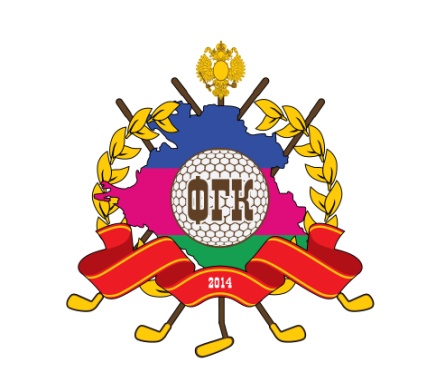                                       Региональная общественная организация                                      ФЕДЕРАЦИЯ ГОЛЬФА КРАСНОДАРСКОГО КРАЯ                                                   ИНН 2352980267 КПП 235201001 ОГРН 1142300002987                                                                            353522 п. Пересыпь,  Краснодарский край, Темрюкский район,  ул. Бондаревой, д. 35/1                                                                          т/ф: 8(86148)79568; моб.: +7918 0560329    E – mail: golf.fgk@gmail.comПрограммаОбучающего двухдневного семинара« Будем знакомы, Олимпийский гольф»IступеньДля учителей физической культуры/специалистов ГБОУ СОШ, ДЮСШ Краснодарского края(время проведения:  16-17.05.2015)Краснодар2015  Организаторы семинара:   РОО «Федерация гольфа Краснодарского края»           ГБУ КК «Центр развития физической культуры и спорта системы образования»                                                            Ведущие семинара: 	Президент Федерации гольфа Краснодарского края, гольф инструктор  Антошина Г.В.Председатель комитета по мини – гольфу Федерации гольфа Краснодарского края,                        мастер спорта, многократная чемпионка России по МГ Чеснова Т.Ю. Сертифицированный инструктор Программы «Школьный гольф» Березовская Е.В.             Мастер – классы:Мастер – классы по МГ от спортсменов Краснодарского края, членов сборной:                              МС Алексеенко С., КМС Гядукян Ю., КМС Тараненко К., I В Божко Д., II Ю Березовский Я.           Участники семинара:            специалисты/учителя физической культуры ГБОУ СОШ Кубани,           члены юниорской сборной Краснодарского края по мини - гольфу                                                                                                               Место проведения семинара:	           1 день: Мини – гольф клуб «Галант», пос. Пересыпь,                          Краснодарский край, Темрюкский   район           2 день: Гольф клуб «Раевский», станица Натухаевская, Краснодарский край           Цель семинара:           Осуществление 1 ступени подготовки учителей/специалистов ГБОУ СОШ               Краснодарского края к организации и проведению занятий учащихся по гольфу,                                                             (мини – гольфу, как гольф дисциплине) в рамках Программы уроков физической культуры.           Задачи семинара:Познакомить участников с гольфом, новым Олимпийским видом спортаВооружить теоретическими, методическими знаниями, практическими навыками, позволяющими             на 1 этапе знакомить учащихся с данным видом спорта Мотивировать на дальнейшее обучение - прохождение 2 и 3 ступеней, получение знаний и опыта для работы в качестве инструктора Всероссийской программы «Школьный гольф»Вовлечь в активное участие в межшкольном соревновательном гольф процессе  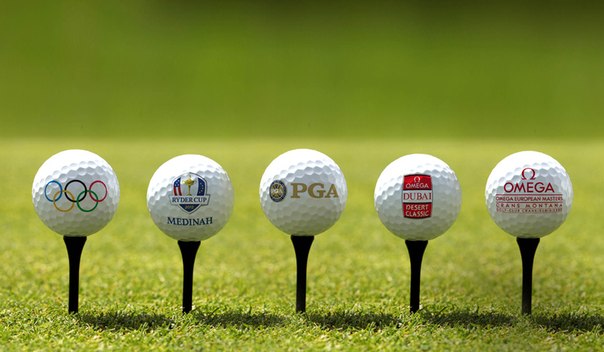 Программа  семинара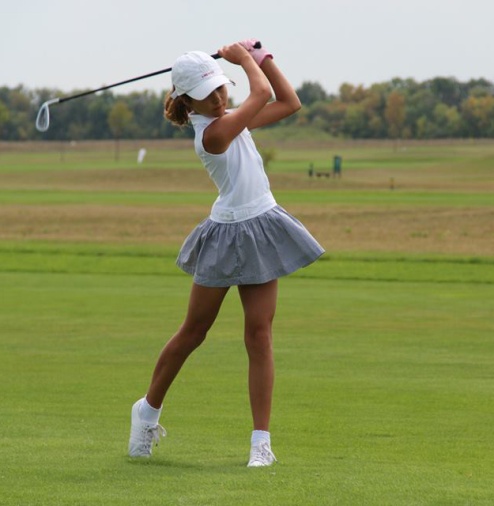 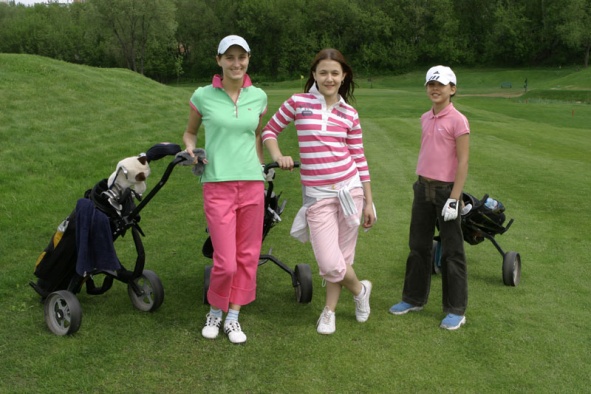 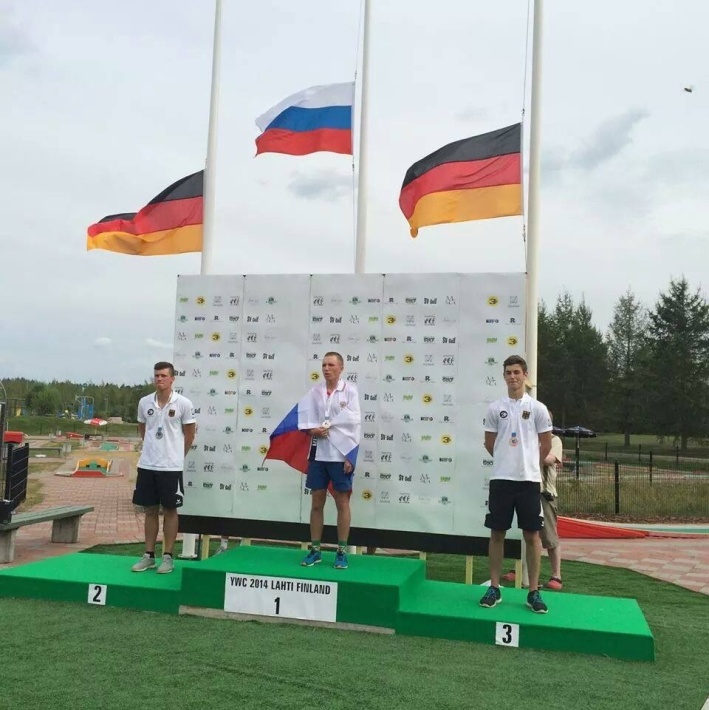 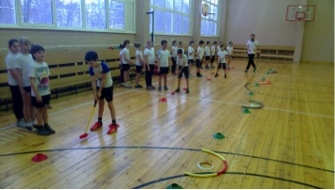 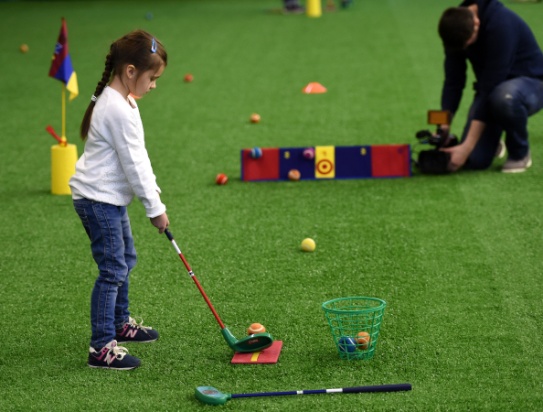 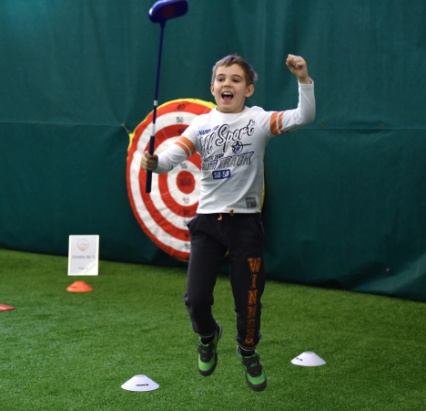 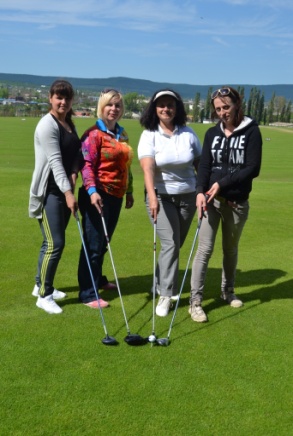 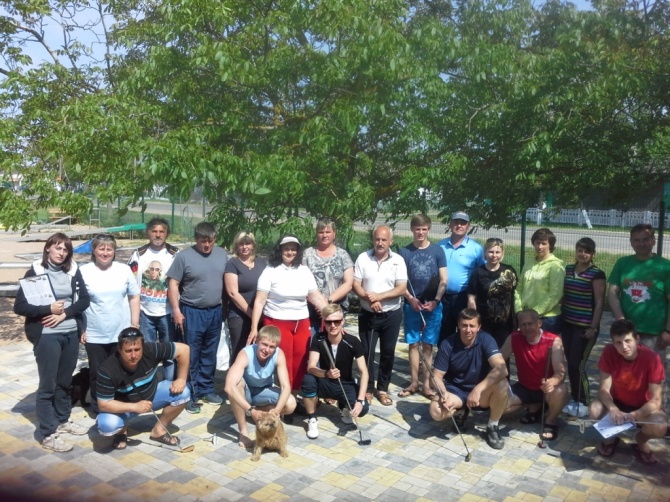 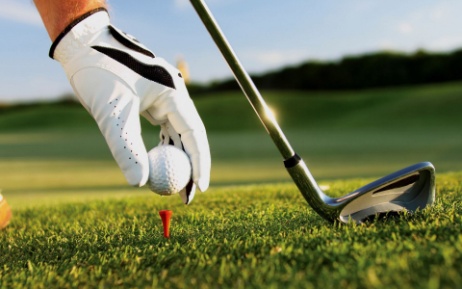 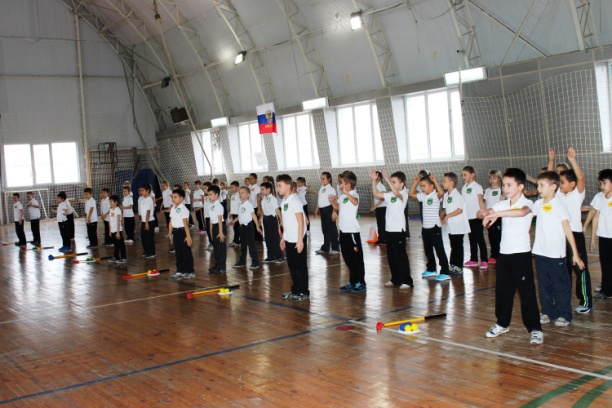 Дата Время                Вид работыСодержание1день10.00Выезд из ТемрюкаЗаказанный автобус 10.30Прибытие, заселение, регистрация участниковРегистрация участников семинара. Заселение в коттеджи гольф деревни клуба.11.00Открытие, чайный столПриветственное слово Президента федерации гольфа Краснодарского края.                                О порядке работы  семинара. 11.30ЛекцияТехника безопасности. Краткие правила. Полифония гольф удара. Гольф этюды.12.15ПрактикумГольф стойка, хваты, игра 1-9 лунок МГ поля этернит. Стратегия и тактика прохождения раунда - методические рекомендации в динамике игры флайта.13.00Кофе – пауза, отдыхЗнакомство с побережьем как зоной проведения  тренировочных гольф мероприятий: пляжный гольф14.00СеминарГольф оборудование: знакомство с коллекцией гольф мячей, наборами клюшек сэтов. Карточка МГ игрока: правила заполнения. Секреты подбора гольф инвентаря. Находки мастеров патта. 14.45Практическое занятиеПрохождение 9-18 лунок спортивного МГ поля «миниатюр». История гольфа в практике игры. Прямой удар:  сюрпризы инвариантного  прохождения лунки. Информационное знакомство с технологией обучения решению задач прохождения лунок с параметрами (препятствиями) с использованием ИКТ - интерактивной среды компьютерных программ.15.30Обеденный перерыв16.00МГ турнирСоревнование с прохождением на счёт 1-18 лунок МГ поля (шефское сопровождение юниоров сборной края). Судейское обслуживание турнира.18.00Подведение итогов турнира, награждениеФормат строукплэй: подсчёт общего числа выполненных ударов.18.30Ужин.19.00Тест. Вручение Сертификатов 1 уровня. Круглый стол. Проведение теста по материалам семинара.Подведение итогов. «Открытый микрофон». Проектно – исследовательская деятельность. Проблемы развития ШГ Литература по теме20.00Прогулка к морю. ОтдыхДля желающих: знакомство с петанком, бочче2день09.00Завтрак09.30Выезд в ст. НатухаевскуюТематическая сопровождающая лекция10.30Прибытие в ГК «Раевский»11.00Экскурсия по гольф полюЗнакомство с архитектоникой гольф поля: драйвинг – рейнджем, паттинг – грином, фервеем, песчаными банкерами, водными препятствиями и т.д. Интуиция, логика, алгоритм считывания грина.12.00Кофе - пауза12.30Гольф практикумДрайвинг-рейндж. Мастер – класс по гольфу от специалиста. Практические цепочки решения тривиальных базовых задач, являющихся опорными для успешного свинга.14.30Завершение программыКруглый стол - обратная связь. Подведение итогов семинара.15.00Обед в кафе (самостоятельная оплата участниками семинара)Кафе вне территории гольф клуба. !Индивидуально: самостоятельная оплата членами семинара своего заказа.15.45Выезд в ТемрюкДля дальнейшей пересадки на рейсовый автобус17.00Выезд в КраснодарРейс: Темрюк – Краснодар 